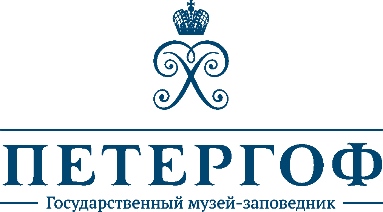 ОТКРЫТИЕ МУЗЕЯ КОЛЛЕКЦИОНЕРОВ ПОСЛЕ РЕЭКСПОЗИЦИИГМЗ «Петергоф» Правленская улица 41 августа 2017, 15:001 августа 2017 в Петергофе состоится открытие после реэкспозиции Музея коллекционеров. Музей коллекционеров создан в 2002 году как итог многолетнего сотрудничества ГМЗ «Петергоф» и ленинградских и московских коллекционеров, чьи художественные собрания были переданы в музейные фонды в дар или по завещаниям владельцев. Огромная заслуга в создании Музея коллекционеров принадлежит многолетнему директору, ныне президенту ГМЗ «Петергоф» Вадиму Валентиновичу Знаменову. Его дружеские контакты с ленинградскими коллекционерами способствовали тому, что их уникальные собрания поступили на хранение в музей и вошли в вечность...В 2017 году экспозиция Музея коллекционеров была переведена в отреставрированное здание одного из Кавалерских домов на Правленской улице и значительно расширена. Посетители музея словно попадают в старые ленинградские квартиры, заполненные произведениями искусства.  Экспозиция музея знакомит гостей с неоднозначной, но интересной историей и славными традициями российского собирательства. Возникнув на рубеже XVII–XVIII столетий, оно прошло путь от модной «государевой забавы» до планомерной деятельности на основе научного подхода. Посетители музея смогут увидеть более тысячи экспонатов, собранных благодаря самоотверженной преданности их владельцев идее коллекционирования и сохранения культурного наследия. В семи экспозиционных залах представлены часть коллекции западноевропейского и русского гравированного портрета Юрия Сергеевича Варшавского, произведения живописи рубежа XIX–ХХ веков, графики, декоративно-прикладного искусства из собраний Иосифа Моисеевича Эзраха, Ирины Евсеевны Каварской и Анастасии Владимировны Усениной. В музее представлено обширное собрание художественных произведений русских и европейских мастеров различных эпох. Гости увидят не только известные картины, но и познакомятся с редкими работами К.С. Петрова-Водкина, Н.К. Рериха, З.Е. Серебряковой, Б.М. Кустодиева, М.В. Нестерова, А.П. Остроумовой-Лебедевой, А.Н. Бенуа, Е.Е. Лансере и многих других.Предметы мебели и домашнего интерьера, большое собрание книг и уникальная коллекция агитационного фарфора 1918–1923 годов перенесут посетителя в обстановку квартиры ленинградских коллекционеров супругов Розы Михайловны и Александра Александровича Тимофеевых. Новая экспозиция музея включает в себя мемориальный зал известного филокартиста Николая Павловича Шмитта-Фогелевича, посвятившего свою жизнь изучению почтовых иллюстрированных открыток. В его коллекции насчитывалось около 100 000 карточек. В последнем зале представлены исторические документы из коллекции Бориса Николаевича Васильева, посвященные жизни и деятельности Федора Густавовича Беренштама – архитектора и художника, действительного члена Императорской Академии художеств, первого хранителя дворцов-музеев Петергофа в 1918–1924 годах. Открытие Музея коллекционеров в ГМЗ «Петергоф» – значительное событие в культурной жизни, как Санкт-Петербурга, так и всей России.  